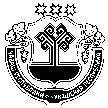 В соответствии с Бюджетным кодексом Российской Федерации и Федеральным законом от 06 октября 2003 №131-ФЗ «Об общих принципах организации местного самоуправления в Российской Федерации», в целях регулирования налоговых правоотношений Собрание депутатов Чуманкасинского сельского поселения Моргаушского районаЧувашской Республики решило:1. Внести в решение Собрания депутатов Чуманкасинского сельского поселения Чувашской Республики от 24 октября 2014г. №42/4 «Об утверждении Положения о регулировании бюджетных правоотношений в Чуманкасинском сельском  поселении  Моргаушского района Чувашской Республики» (далее - Решение) следующие изменения: В приложении «Положение о регулировании бюджетных правоотношений в Чуманкасинском сельском  поселении  Моргаушского района Чувашской Республики»» к Решению:1.1. Пункт 2 статьи 16 изложить  в следующей редакции:«2. Составление проекта бюджета Чуманкасинского сельского поселения на очередной финансовый год и плановый период основывается на:положениях послания Президента Российской Федерации Федеральному Собранию Российской Федерации, определяющих бюджетную политику (требования к бюджетной политике) в Российской Федерации;документах, определяющих цели национального развития Российской Федерации и направления деятельности органов публичной власти по их достижению;основных направлениях бюджетной и налоговой политики Чуманкасинского сельского поселения;прогнозе социально-экономического развития Чуманкасинского сельского поселения;бюджетном прогнозе (проекте бюджетного прогноза, проекте изменений бюджетного прогноза) Чуманкасинского сельского поселения на долгосрочный период;муниципальных программах Чуманкасинского сельского поселения (проектах муниципальных программ Чуманкасинского сельского поселения, проектах изменений указанных программ).».2. Настоящее Решение вступает в силу после его официального опубликования и распространяется на правоотношения возникшие с 01.01.2022г.Глава Чуманкасинского сельского поселения              	    Н.В. Белов    Чувашская Республика  Собрание депутатовЧуманкасинского сельского поселенияМоргаушского районаРЕШЕНИЕ 18.07.2022г. № С-28/3    Деревня Одаркино  Чãваш Республики Муркаш районĕн Чуманкасси ял поселенийĕ депутачĕсен ПухãвĕЙЫШĂНУ 18.07.2022 ç. № С-28/3  Отарккă  ялĕ О внесении изменений в решение Собрания депутатов Чуманкасинского сельского поселения Моргаушского района Чувашской Республики от 24 октября 2014г. № С-42/4 «Об утверждении Положения о регулировании бюджетных правоотношений в Чуманкасинском сельском  поселении  Моргаушского района Чувашской Республики»